Name: _______________________________________ Date: ________________ Period: _________________Rock Cycle and Soil QuizPart 1:1-3.  What happens during the rock cycle?---fill in the following BRIDGE map:                                   Weathering                      ?                                Deposition                         ?                       Moves sediment                         ?Part 2:1.  Sediment is formed when rock gets ________________	a.  younger	b.  weathered	c.  deposited	d.  compacted2.  Which of the following is an example of sediment?	a.  clay          	b.  gravel	c.  sand	d.  pieces of shells	e.  all of the above are examples of sedimentPart 3:     In the following tree map, fill in the following weathering words:	chemical,   abrasion,    rusting,    ice wedging,    acid rain                                                Weathering                   Mechanical                                       _______________                      root pry                                                    oxidation                  ___________			             __________                  ___________			             __________Part 4: 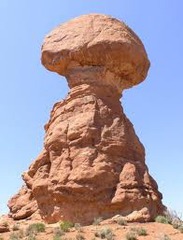 What type of weathering is shown in the picture to the right?       (this picture was taken in the desert)AbrasionIce WedgingAcid RainRoot PryGophers and Rabbits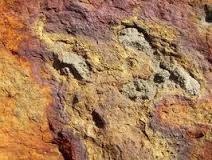 What type of weathering is shown in the picture to the right? (hint: the orange color is important)AbrasionIce WedgingRusting/oxidationGravityRoot Pry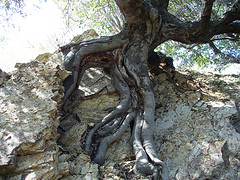 What type of weathering is shown in the picture to the right?  (hint:  notice the leaves on the tree)AbrasionIce WedgingRusting/oxidationGravityRoot Pry Both pictures below are both showing ____________ weathering.mechanicalchemical 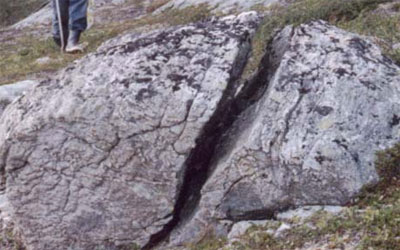 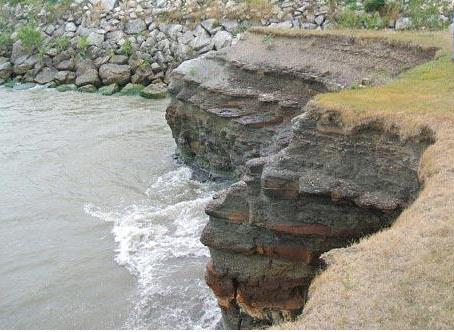 Part 5:1-2.  Fill in the brace map about what makes up soil:						____________________                          Soil Composition		_____________________						______Air and water____3.  Briefly, how does soil form? (which process?)a.  erosion                          b.  deposition                          c.  weatheringPart 6:1. Considering that it takes thousands of year to make new soil, is soil a renewable or nonrenewable natural resource? Matching (soil conservation):     	_____ 2.  planting different crops each year                               (ex: corn one year, beans the next)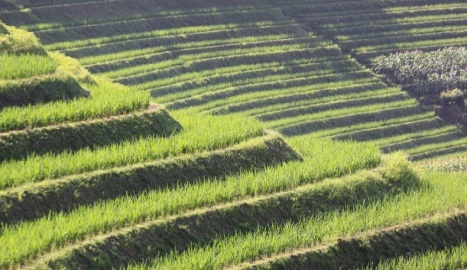 	_____  3.  making steps on the                                side of a mountain                                to slow down water                                erosion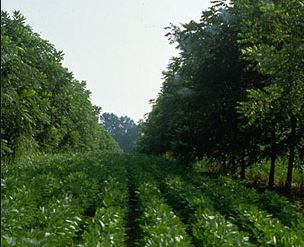 	_____  4.  plant trees/bushes                  to slow down wind erosion>>  Bonus: What was the main cause of the Dust Bowl of the 1930’s?              a.  lightning 		b.  insects		c.  drought		d.  energy shortage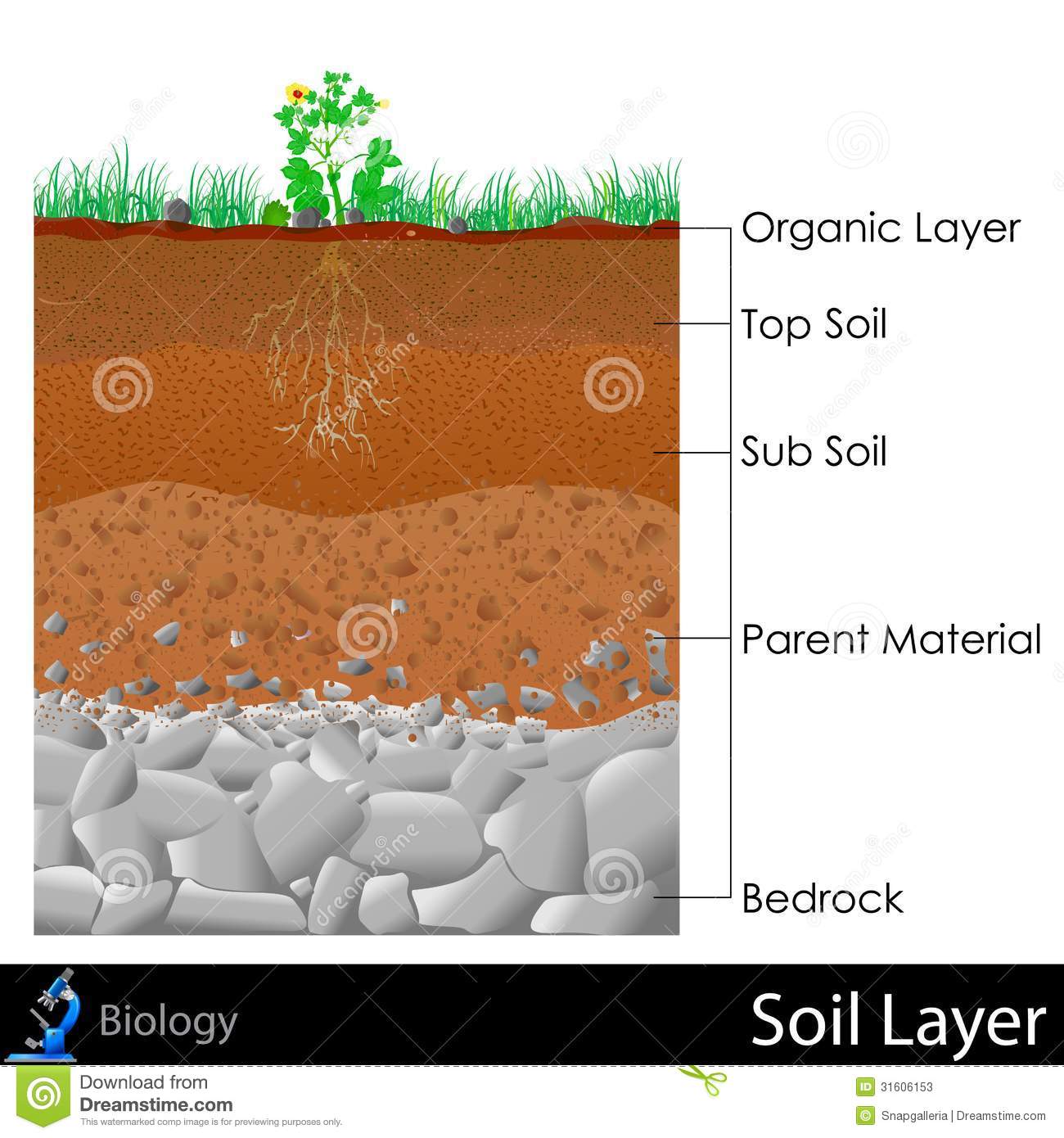 Part 7:1.  What is the name of the layer of soil just under the grass? (hint: also called the “A-horizon” and has a lot of humus)?	a.  subsoil	b.  bedrock	c.  topsoil2.  (true or false)  The sediments in topsoil is MORE weathered than the sediments in subsoil.	a.  true			b.  false3.  Why is topsoil so important to farming and gardening?	a.  it contains a lot of organic material, which contains nutrients                     (food) for the plants	b.  it contains large pieces of gravel that helps hold plants in the                      ground	c.  topsoil is tasty in cereal bars	d.  topsoil is not important to farmers and gardeners4.  After digging deeper and deeper, you would eventually hit solid (unweathered) rock, called _______________.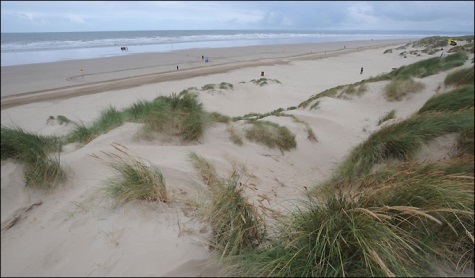 Part 8:1.  Question:  What force creates and moves these sand dunes?    Answers:  waves and ____________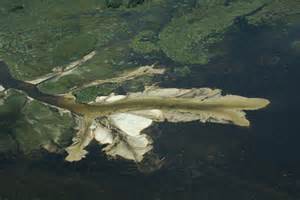 2.  A delta at the end of a river is formed by	a.  chemical weathering	b.  deposition	c.  mechanical weathering	d.  landslide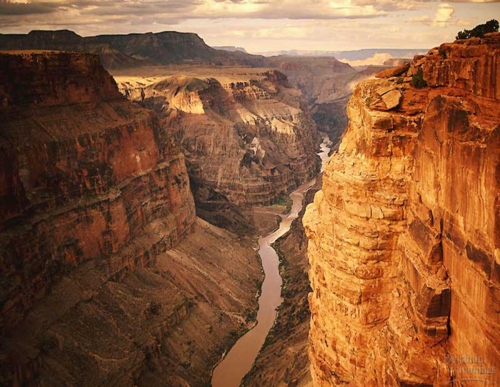 3.  How did this canyon in Arizona formed. (Which process?)a.  river erosionb.  depositionc.  ice wedgingd.  root pry